Silverline Montessori  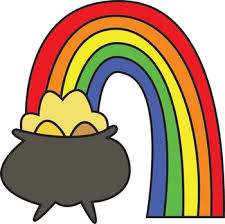   March 2019 Breakfast and Lunch Menu*Fruit is served with breakfast Tuesday, Wednesday and Thursday.MondayTuesdayWednesdayThursdayFriday1          BreakfastWhole Grain Waffle with SunButter & MilkLunchHot Dogs w/Chili & Cheese, Fritos, Fruit Cup & MilkV: Veggie Chili4    BreakfastScrambled Eggs Whites, Sausage Links & MilkLunchGrilled Cheese Sandwich, Tomato Soup, Fruit & Milk V: Same5   BreakfastCereal Variety & MilkLunchTostado with Meat, Refried Beans, Rice, Cheese, Lettuce and Tomatoes, Fruit & Milk V: Bean and Cheese Tostado6        BreakfastEnglish Muffins withCream Cheese or SunButter & Apple JuiceLunchAlfredo Pasta with Chicken and Broccoli, Fruit & MilkV: Alfredo Pasta7      BreakfastPancakes & MilkLunchNuggets, Mashed Potatoes, Green Beans,Fruit & MilkV: Veggie Nuggets8         BreakfastSausage, Biscuit & MilkLunch Fish Sticks, Mac N Cheese, Veggie & MilkV: Mac N Cheese11             BreakfastYogurt, Granola Bar & MilkLunchChili with Beans & Rice, Strawberry Spinach Salad, Fruit &MilkV: Veggie Chili12     BreakfastCereal Variety & MilkLunchChicken Quesadilla, Pinto Beans, Tossed Salad, Fruit & MilkV: Cheese Quesadilla13      BreakfastCroissant with Cream Cheese or Butter & MilkLunchSpaghetti with Meat Sauce, Veggies, Fruit & MilkV: Spaghetti with Marinara14       BreakfastOatmeal, Turkey Bacon & Apple JuiceLunchChicken Sandwich with Tomato and Lettuce, Chips, Fruit & MilkV: Veggie Patties15    BreakfastWhole Grain Waffle with SunButter & MilkLunchCheese Pizza, Garden Salad, Fruit & MilkV: Cheese Pizza18        BreakfastScrambled Egg Whites, Sausage Links & Milk               LunchChicken with Rice, Peas, Carrots, Fruit & MilkV: Rice with Carrots & Peas19    BreakfastCereal Variety & MilkLunchChicken Tacos with Rice and Black Beans, Salsa, Cheese, Fruit & MilkV: Black Bean & Rice Taco20      BreakfastEnglish Muffins withCream Cheese or SunButter & Apple JuiceLunchLasagna, Strawberry Spinach Salad, Fruit, Roll, & MilkV: Meatless Lasagna21      BreakfastPancakes & MilkLunchBaked Chicken, French Fries, Carrots, Fruit & MilkV: Veggie Patty22   BreakfastSausage, Biscuit & MilkLunchHot Dogs w/Chili & Cheese, Fritos, Fruit Cup & MilkV: Veggie Chili25    BreakfastYogurt, Granola Bar & MilkLunchChicken Noodle Soup, Turkey and Cheese Sandwiches Fruit & MilkV: Cheese Sandwich & Tomato Soup26   BreakfastCereal Variety & MilkLunchTacos with Meat, Cheese, Lettuce, Tomatoes, Black Beans, Rice. Fruit & Milk V: Black Bean and Cheese Taco27   BreakfastCroissant with Cream Cheese or Butter & MilkLunchBaked Ziti, Fruit, Salad & Milk V: Meatless Baked Ziti28        BreakfastOatmeal, Turkey Bacon & Apple JuiceLunchChopped Beef, Mashed Potatoes, Corn, Fruit & Milk V: Veggie Burger29          BreakfastWhole Grain Waffle with SunButter & MilkLunchFish Sticks, Mac N Cheese, Veggie & MilkV: Mac N Cheese